ПРАКТИЧНЕ ЗАНЯТТЯ Тема: Вивчення морфології листка. Метаморфози листка. Екологічне значення видозмін листка.  Вегетативне розмноженняМета:  розглянути особливості зовнішньої та внутрішньої будови листка  у зв'язку з його функціями фотосинтезу, газообміну, випаровування води; охарактеризувати різноманітність листків, види жилкування, типи листкорозміщення та видозмін.Завдання 1. Позначити складові зовнішньої будови листка:Завдання 2. Підписати типи жилкування:Завдання 3. Позначити складові внутрішньої будови листкаЗавдання 5. Будова і функції листка (заповнити таблицю)Завдання 6. Видозміни листківЗавдання 7. Виписати у таблиці номери простих та складних листківЗавдання 8. Закінчити реченняКутикула – це…Фотосинтез – це…Транспірація – це…Ситоподібні трубки – цеВузол – це..Складні листки – це…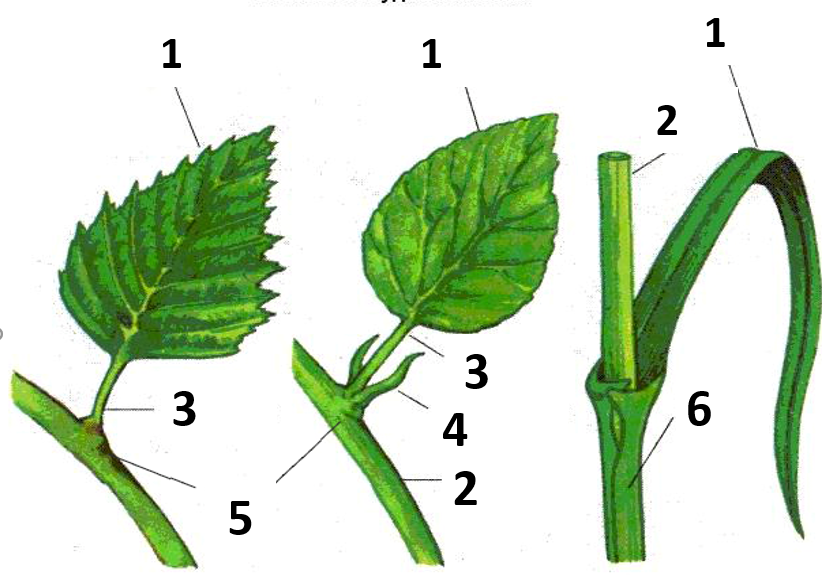 1. 2.3.4.5.6.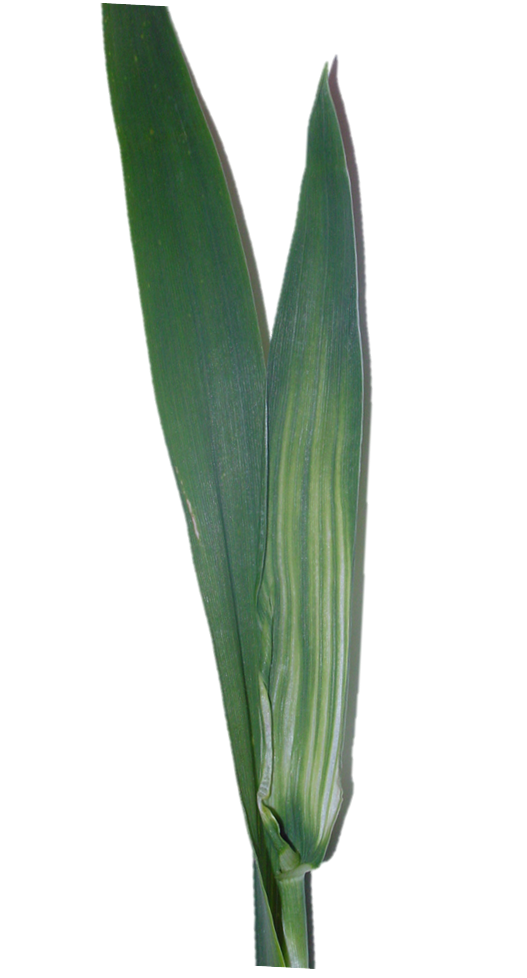 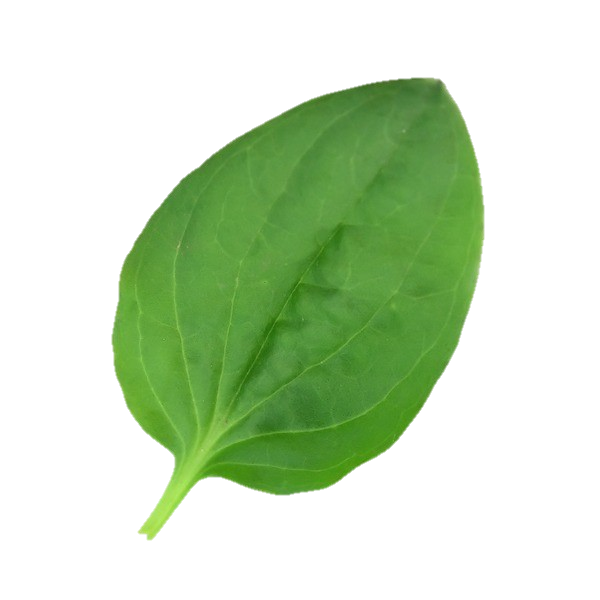 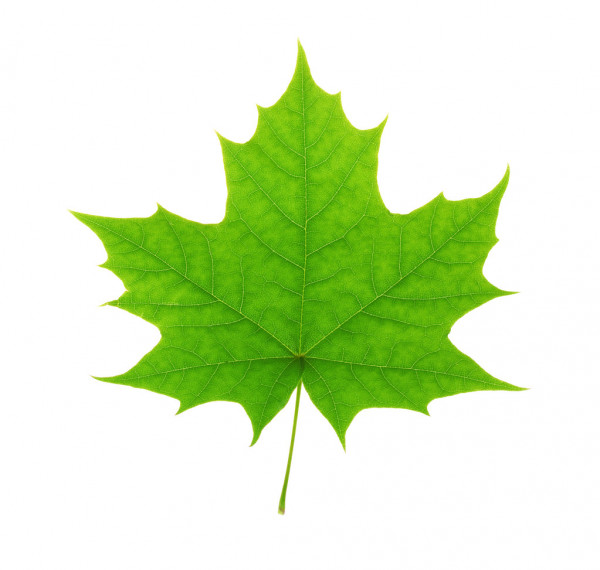 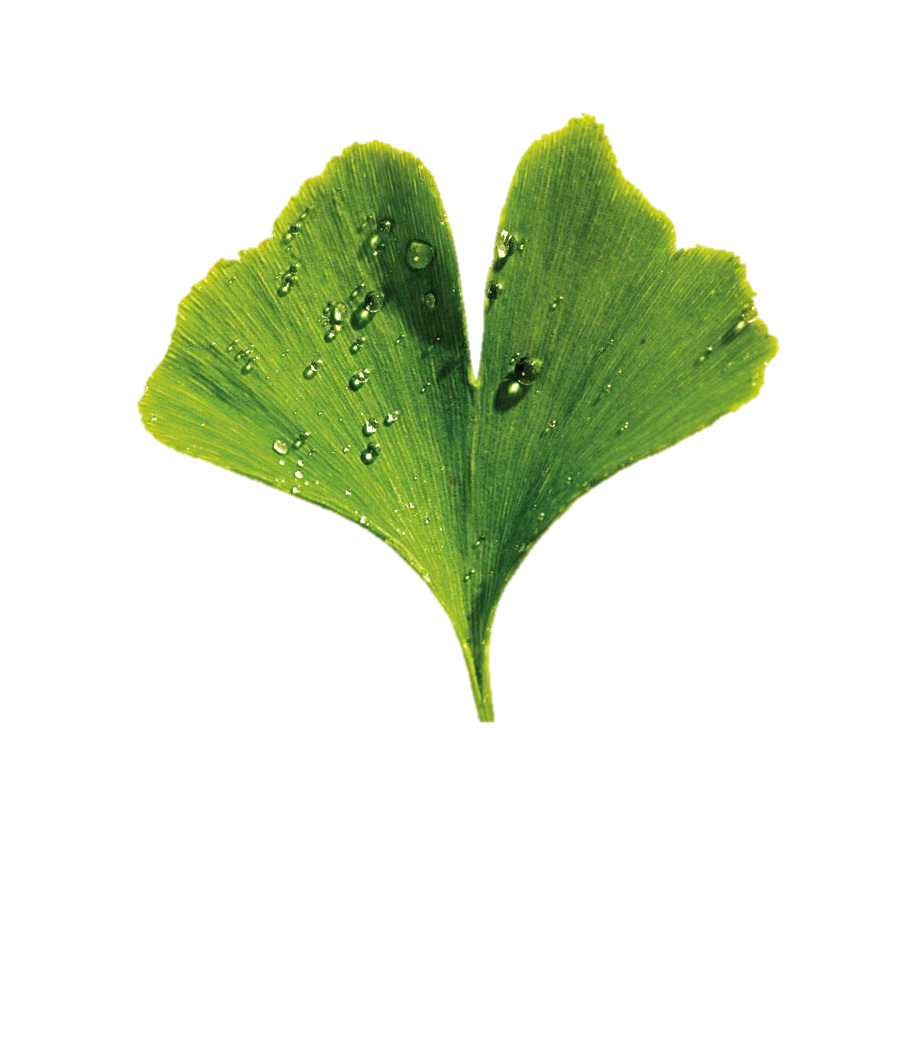 1. 2. 3.4.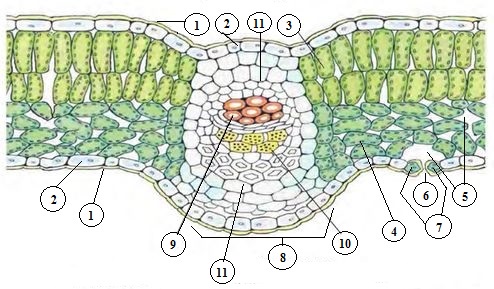 1.2.3.4.5.6.7.8.9.10.11.Завдання 4. Позначити складові будови продихів№Складові будови листкаОсобливості будовиФункції1Шкірка (епідерма)2Стовпчасті клітини3Губчасті клітини4Продих (продихова щілина)5Міжклітинники6Замикаючі клітини7Механічні клітини (волокна)8Провідний пучок (жилка)9Судини10Ситоподібні трубки11КутикулаНазва видозміниХарактеристикаПриклади рослинКолючкиВусикиМ’ясисті листкиЛовильні листки (пастки)